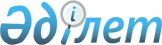 Об утверждении Правил оказания социальной помощи, установления размеров и определения перечня отдельных категорий нуждающихся граждан
					
			Утративший силу
			
			
		
					Решение Каракиянского районного маслихата Мангистауской области от 29 марта 2021 года № 2/18. Зарегистрировано Департаментом юстиции Мангистауской области 21 апреля 2021 года № 4488. Утратило силу решением Каракиянского районного маслихата Мангистауской области от 17 октября 2023 года № 7/74.
      Сноска. Утратило силу решением Каракиянского районного маслихата Мангистауской области от 17.10.2023 № 7/74 (вводится в действие по истечении десяти календарных дней после дня его первого официального опубликования).
      В соответствии с Бюджетным кодексом Республики Казахстан от 4 декабря 2008 года, Законом Республики Казахстан от 23 января 2001 года "О местном государственном управлении и самоуправлении в Республике Казахстан" и постановлением Правительства Республики Казахстан от 21 мая 2013 года № 504 "Об утверждении Типовых правил оказания социальной помощи, установления размеров и определения перечня отдельных категорий нуждающихся граждан", Каракиянский районный маслихат РЕШИЛ:
      1. Утвердить Правила оказания социальной помощи, установления размеров и определения перечня отдельных категорий нуждающихся граждан, согласно приложению 1 к настоящему решению.
      2. Признать утратившими силу некоторые решения и структурный элемент решения Каракиянского районного маслихата согласно приложению 2 к настоящему решению.
      3. Контроль за исполнением настоящего решения возложить на постоянную комиссию Каракиянского районного маслихата законности, полномочиям депутатов и по социальным вопросам (Г. Муканова).
      4. Государственному учреждению "Аппарат Каракиянского районного маслихата" (руководитель аппарата Р.Ибраева) обеспечить государственную регистрацию настоящего решения в органах юстиции.
      5. Настоящее решение вступает в силу со дня государственной регистрации в органах юстиции и вводится в действие по истечении десяти календарных дней после дня его первого официального опубликования. Правила оказания социальной помощи, установления размеров и определения перечня отдельных категорий нуждающихся граждан
      Сноска. Правила - в редакции решения Каракиянского районного маслихата Мангистауской области от 19.09.2022 № 18/182 (вводится в действие по истечении десяти календарных дней после дня его первого официального опубликования); Заголовок правил- в редакции решения Каракиянского районного маслихата Мангистауской области от 26.05.2023 № 4/29 (вводится в действие по истечении десяти календарных дней после дня его первого официального опубликования). Глава 1. Общие положения
      1. Настоящие Правила оказания социальной помощи, установления размеров и определения перечня отдельных категорий нуждающихся граждан (далее - Правила) разработаны в соответствии с постановлением Правительства Республики Казахстан от 21 мая 2013 года №504 "Об утверждении Типовых правил оказания социальной помощи, установления размеров и определения перечня отдельных категорий нуждающихся граждан" (далее –Типовые правила) и определяет порядок оказания социальной помощи, установления размеров и определяют категорий нуждающихся граждан.
      2. Основные термины и понятия, которые используются в настоящих Правилах:
      1) Государственная корпорация "Правительство для граждан" по (далее – уполномоченная организация) – юридическое лицо, созданное по решению Правительства Республики Казахстан для оказания государственных услуг, услуг по выдаче технических условий на подключение к сетям субъектов естественных монополий и услуг субъектов квазигосударственного сектора в соответствии с законодательством Республики Казахстан, организации работы по приему заявлений на оказание государственных услуг, услуг по выдаче технических условий на подключение к сетям субъектов естественных монополий, услуг субъектов квазигосударственного сектора и выдаче их результатов услугополучателю по принципу "одного окна", а также обеспечения оказания государственных услуг в электронной форме, осуществляющее государственную регистрацию прав на недвижимое имущество по месту его нахождения;
      2) специальная комиссия – комиссия, создаваемая решением акима района, по рассмотрению заявления лица (семьи), претендующего на оказание социальной помощи в связи с наступлением трудной жизненной ситуации;
      3) прожиточный минимум - необходимый минимальный денежный доход на одного человека, равный по величине стоимости минимальной потребительской корзины, рассчитываемый республиканским государственным учреждением "Департамент Бюро национальной статистики Агентства по стратегическому планированию и реформам Республики Казахстан Мангистауской области";
      4) праздничные дни – дни национальных и государственных праздников Республики Казахстан;
      5) среднедушевой доход семьи (гражданина) – доля совокупного дохода семьи, приходящаяся на каждого члена семьи в месяц;
      6) трудная жизненная ситуация – ситуация, объективно нарушающая жизнедеятельность гражданина, которую он не может преодолеть самостоятельно;
      7) уполномоченный орган - государственное учреждение "Каракиянский районный отдел занятости, социальных программ и регистрации актов гражданского состояния";
      8) участковая комиссия – комиссия, создаваемая решениями акима села, сельского округа для проведения обследования материального положения лиц (семей), обратившихся за социальной помощью и подготовки заключений;
      9) предельный размер – утвержденный максимальный размер социальной помощи. 
      3. Для целей настоящих Правил под социальной помощью понимается помощь, предоставляемая местным исполнительным органом (далее-МИО) в денежной форме отдельным категориям нуждающихся граждан (далее-получатели социальной помощи) в случае наступления трудной жизненной ситуации, а также к праздничным дням.
      4.Социальная помощь предоставляется единовременно и (или) периодически (ежемесячно, 1 раз в полугодие). 
      5. Меры социальной поддержки, предусмотренные статьей 16 Закона Республики Казахстан "О социальной защите лиц с инвалидностью в Республике Казахстан" и подпунктом 2) статьи 10, подпунктом 2) статьи 11, подпунктом 2) статьи 12, подпунктом 2) статьи 13, статьей 17 Закона Республики Казахстан "О ветеранах", оказываются в порядке, определенном настоящими Правилами.
      Сноска. Пункт 5 в редакции решения Каракиянского районного маслихата Мангистауской области от 28.11.2022 № 20/197 (вводится в действие по истечении десяти календарных дней после дня его первого официального опубликования).

 Глава 2. Порядок оказания социальной помощи, определения перечня отдельных категорий нуждающихся получателей и установления размеров социальной помощи
      6. Социальная помощь к праздничным дням оказывается единовременно в виде денежных выплат следующим категориям граждан:
      1) 21-23 марта- Наурыз мейрамы: 
      многодетным матерям, награжденными подвесками "Алтын алқа", "Күміс алқа" и получившим ранее звание "Мать-героиня", награжденными орденами "Материнская слава" I и II степени – в размере 2 (двух) месячных расчетных показателей;
      лицам с инвалидностью всех групп и детям с инвалидностью - в размере 5 (пять) месячных расчетных показателей;
      2) 1 мая - Праздник единства народа Казахстана:
      лицам с инвалидностью всех групп и детям с инвалидностью - в размере 5 (пять) месячных расчетных показателей;
      3) 9 мая - День Победы:
      ветеранам Великой Отечественной войны – в размере 1 000 000 (один миллион) тенге;
      лицам, приравненные по льготам к лицам с инвалидностью вследствие ранения, контузии, увечья или заболевания, полученных в период Великой Отечественной войны – в размере 60 (шестьдесят) месячных расчетных показателей;
      лицам, приравненным по льготам к участникам Великой Отечественной войны – в размере 50 (пятьдесят) месячных расчетных показателей;
      лицам, награжденными орденами и медалями бывшего Союза Советских Социалистических Республик (далее – Союз ССР) за самоотверженный труд и безупречную воинскую службу в тылу в годы Великой Отечественной войны - в размере 40 (сорок) месячных расчетных показателей;
      лицам, проработавшие (прослужившие) не менее шести месяцев с 22 июня 1941 года по 9 мая 1945 года и не награжденные орденами и медалями бывшего Союза ССР за самоотверженный труд и безупречную воинскую службу в тылу в годы Великой Отечественной войны - в размере 40 (сорок) месячных расчетных показателей;
      ветеранам боевых действий на территории других государств – в размере 50 (пятьдесят) месячных расчетных показателей;
      лицам из числа участников ликвидации последствий катастрофы на Чернобыльской атомной электростанции в 1988-1989 годах, эвакуированным (самостоятельно выехавшим) из зон отчуждения и отселения в Республику Казахстан, включая детей, которые на день эвакуации находились во внутриутробном состоянии – в размере 40 (сорок) месячных расчетных показателей;
      семьям погибших военнослужащих, а именно: семьям военнослужащих, партизан, подпольщиков, лиц, указанных в статьях 4-6 Закона Республики Казахстан "О ветеранах", погибших (пропавших без вести) или умерших в результате ранения, контузии или увечья, полученных при защите бывшего Союз ССР, исполнении иных обязанностей воинской службы (служебных обязанностей) или вследствие заболевания, связанного с пребыванием на фронте; семьям погибших в Великой Отечественной войне лиц, из числа личного состава групп самозащиты объектовых и аварийных команд местной противовоздушной обороны, семьям погибших работников госпиталей и больниц города Ленинграда; семьям военнослужащих, лиц начальствующего и рядового состава, призванных на сборы военнообязанных Министерства обороны, органов внутренних дел и государственной безопасности бывшего Союза ССР, погибших (умерших) во время выполнения задач по охране общественного порядка при чрезвычайных обстоятельствах, связанных с антиобщественными проявлениями; семьям военнослужащих, погибших (пропавших без вести) или умерших вследствие ранения, контузии, увечья, заболевания, полученных в период боевых действий в Афганистане или других государствах, в которых велись боевые действия; семьям военнослужащих, погибших (умерших) при прохождении воинской службы в мирное время; семьям лиц, погибших при ликвидации последствий катастрофы на Чернобыльской атомной электростанции и других радиационных катастроф и аварий на объектах гражданского или военного назначения; семьям умерших вследствие лучевой болезни или умерших лиц с инвалидностью, а также граждан, смерть которых в установленном порядке связана с воздействием катастрофы на Чернобыльской атомной электростанции и других радиационных катастроф и аварий на объектах гражданского или военного назначения и ядерных испытаний – в размере 40 (сорок) месячных расчетных показателей;
      супруге (супругу) умершего лица с инвалидностью вследствие ранения, контузии, увечья или заболевания, полученных в период Великой Отечественной войны или лица, приравненного по льготам к лицам с инвалидностью вследствие ранения, контузии, увечья или заболевания, полученных в период Великой Отечественной войны, а также умершего участника Великой Отечественной войны, партизана, подпольщика, гражданина, награжденного медалью "За оборону Ленинграда" или знаком "Жителю блокадного Ленинграда", признававшихся лицами с инвалидностью в результате общего заболевания, трудового увечья и других причин (за исключением противоправных), которые не вступали в повторный брак - в размере 40 (сорок) месячных расчетных показателей;
      рабочим и служащим, направлявшимся на работу в Афганистан в период с 1 декабря 1979 года по декабрь 1989 года и другие страны, в которых велись боевые действия – в размере 40 (сорок) месячных расчетных показателей;
      рабочим и служащим Комитета государственной безопасности бывшего Союза ССР, временно находившиеся на территории Афганистана и не входившие в состав ограниченного контингента советских войск - в размере 40 (сорок) месячных расчетных показателей;
      4) 4 июня - День государственных символов Республики Казахстан:
      лицам с инвалидностью всех групп - в размере 10 (десять) месячных расчетных показателей;
      детям с инвалидностью - в размере 15 (пятнадцать) месячных расчетных показателей;
      5) 30 августа - День Конституции Республики Казахстан:
      лицам, пострадавшим вследствие ядерных испытаний на Семипалатинском испытательном ядерном полигоне – в размере 10 (десять) месячных расчетных показателей;
      лицам с инвалидностью всех групп и детям с инвалидностью - в размере 5 (пять) месячных расчетных показателей;
      получателям государственного социального пособия по случаю потере кормильца - в размере 8 (восемь) месячных расчетных показателей; 
      6) 1 октября – День пожилых людей:
      пенсионерам старше 70 лет - в размере 2 (двух) месячных расчетных показателей;
      7) 25 октября - День Республики:
      лицам с инвалидностью всех групп и детям с инвалидностью – в размере 5 (пять) месячных расчетных показателей;
      8) 16 декабря - День Независимости:
      лицам, принимавшим участие в событиях 17-18 декабря 1986 года в Казахстане, реабилитированным в порядке, установленным Законом Республики Казахстан "О реабилитации жертв массовых политических репрессий" - в размере 50 (пятьдесят) месячных расчетных показателей; 
      лицам с инвалидностью всех групп и детям с инвалидностью - в размере 5 (пять) месячных расчетных показателей
      Сноска. Пункт 6 в редакции решения Каракиянского районного маслихата Мангистауской области от 26.05.2023 № 4/29 (вводится в действие по истечении десяти календарных дней после дня его первого официального опубликования).


      7. Социальная помощь оказывается следующим отдельным категориям нуждающихся граждан при наступлении трудной жизненной ситуации:
      1) лицам, имеющим социально-значимые заболевания, не получающим государственные пособия из уполномоченной организации, а именно: туберкулез, лицам, имеющим злокачественные новообразования и болезнь, вызванная вирусом иммунодефицита человека (далее – ВИЧ), без учета доходов, единовременно в размере не более 26 (двадцать шесть) месячных расчетных показателей;
      2) лицам, пострадавшим вследствие стихийного бедствия или пожара, без учета доходов, единовременно в размере 50 (пятьдесят) месячных расчетных показателей;
      3) детям, заразившимся ВИЧ, ежемесячно в размере 2 (двух) прожиточных минимумов по Республике Казахстан;
      4) лицам (семьям), имеющим среднедушевой доход ниже 1,5 величины прожиточного минимума по Мангистауской области за предшествующий квартал обращения: сиротство; отсутствие родительского попечения; безнадзорность несовершеннолетних, в том числе девиантное поведение; нахождение несовершеннолетних в специальных организациях образования, организациях образования с особым режимом содержания; ограничение возможностей раннего психофизического развития детей от рождения до трех лет; стойкие нарушения функций организма, обусловленные физическими и (или) умственными возможностями; ограничение жизнедеятельности вследствие социально значимых заболеваний и заболеваний, представляющих опасность для окружающих; неспособность к самообслуживанию в связи с преклонным возрастом, вследствие перенесенной болезни и (или) инвалидности; жестокое обращение, приведшее к социальной дезадаптации и социальной депривации; бездомность (лица без определенного места жительства); освобождение из мест лишения свободы; нахождение на учете службы пробации, единовременно - в размере не более 40 (сорок) месячных расчетных показателей;
      5) студентам высших учебных заведений Республики Казахстан, обучающимся по очной форме обучения и имеющим среднедушевой доход, ниже прожиточного минимума по Мангистауской области, а именно: лицам с инвалидностью с детства, детям-сиротам, детям, оставшимся без попечения родителей, единовременно в размере 200 (двести) месячных расчетных показателей;
      6) ветеранам Великой Отечественной войны, ветеранам боевых действий на территории других государств и лицам, приравненным по льготам к участникам Великой Отечественной войны, их вдовам, семьям погибших военнослужащих, лицам, трудившимся и проходившим воинскую службу в тылу на санаторно - курортное лечение, без учета доходов, единовременно, но не более гарантированной суммы;
      7) ветеранам Великой Отечественной войны на оплату коммунальных услуг и содержание жилья, без учета доходов, ежемесячно в размере фактических затрат.
      Сноска. Пункт 7 в редакции решения Каракиянского районного маслихата Мангистауской области от 26.05.2023 № 4/29 (вводится в действие по истечении десяти календарных дней после дня его первого официального опубликования).


      8. Порядок оказания социальной помощи, основания для прекращения и возврата предоставляемой социальной помощи определяется согласно Типовым правилам.
      9. Социальная помощь к праздничным дням оказывается по списку, утверждаемому местным исполнительным органом по представлению уполномоченной организации либо иных организаций без истребования заявлений от получателей.
      10. Финансирование расходов на предоставление социальной помощи осуществляется в пределах средств, предусмотренных бюджетом Каракиянского района на текущий финансовый год.
      11. Социальная помощь предоставляется в денежной форме через банки второго уровня или организации, имеющие лицензии на соответствующие виды банковских операций, путем перечисления на счета получателей. Глава 3. Заключительное положение
      12. Мониторинг и учет предоставления социальной помощи проводит уполномоченный орган с использованием базы данных автоматизированной информационной системы "Е-Собес". Перечень признавших утратившими силу некоторых решений и структурный элемент решения Каракиянского районного маслихата
      1. Решение Каракиянского районного маслихата от 29 июня 2015 года № 27/285 "Об утверждении Правил оказания социальной помощи, установления размеров и определения перечня отдельных категорий нуждающихся граждан" (зарегистрировано в Реестре государственной регистрации нормативных правовых актов за № 2779, опубликовано в газете "Қарақия" от 23 июля 2015 года).
      2. Решение Каракиянского районного маслихата от 24 июня 2016 года № 3/24 "О внесении изменения в решение районного маслихата от 29 июня 2015 года № 27/285 "Об утверждении Правил оказания социальной помощи, установления размеров и определения перечня отдельных категорий нуждающихся граждан" (зарегистрировано в Реестре государственной регистрации нормативных правовых актов за № 3091, опубликовано 26 июля 2016 года в информационно-правовой системе "Әділет").
      3. Решение Каракиянского районного маслихата от 24 октября 2016 года № 5/45 "О внесении изменений в решение Каракиянского районного маслихата от 29 июня 2015 года № 27/285 "Об утверждении Правил оказания социальной помощи, установления размеров и определения перечня отдельных категорий нуждающихся граждан" (зарегистрировано в Реестре государственной регистрации нормативных правовых актов за № 3183, опубликовано 15 ноября 2016 года в информационно-правовой системе "Әділет").
      4. Решение Каракиянского районного маслихата от 12 октября 2017 года № 11/134 "О внесении изменений в решение Каракиянского районного маслихата от 29 июня 2015 года № 27/285 "Об утверждении Правил оказания социальной помощи, установления размеров и определенияперечня отдельных категорий нуждающихся граждан" (зарегистрировано в Реестре государственной регистрации нормативных правовых актов за № 3450, опубликовано 2 ноября 2017 года в Эталонном контрольном банке нормативных правовых актов Республики Казахстан).
      5. Решение Каракиянского районного маслихата от 7 марта 2018 года № 16/186 "О внесении изменений в решение Каракиянского районного маслихата от 29 июня 2015 года № 27/285 "Об утверждении Правил оказания социальной помощи, установления размеров и определения перечня отдельных категорий нуждающихся граждан" (зарегистрировано в Реестре государственной регистрации нормативных правовых актов за № 3555, опубликовано 30 марта 2018 года в Эталонном контрольном банке нормативных правовых актов Республики Казахстан).
      6. Решение Каракиянского районного маслихата от 29 мая 2018 года № 17/196 "О внесении изменения в решение Каракиянского районного маслихата от 29 июня 2015 года № 27/285 "Об утверждении Правил оказания социальной помощи,установления размеров и определенияперечня отдельных категорий нуждающихся граждан" (зарегистрировано в Реестре государственной регистрации нормативных правовых актов за № 3630, опубликовано 8 июня 2018 года в Эталонном контрольном банке нормативных правовых актов Республики Казахстан).
      7. Решение Каракиянского районного маслихата от 3 июля 2018 года № 18/211 "О внесении изменения в решение Каракиянского районного маслихата от 29 июня 2015 года № 27/285 "Об утверждении Правил оказания социальной помощи, установления размеров и определения перечня отдельных категорий нуждающихся граждан" (зарегистрировано в Реестре государственной регистрации нормативных правовых актов за № 3688, опубликовано 18 июля 2018 года в Эталонном контрольном банке нормативных правовых актов Республики Казахстан).
      8. Решение Каракиянского районного маслихата от 25 декабря 2018 года № 23/265 "О внесении изменения в решение Каракиянского районного маслихата от 29 июня 2015 года № 27/285 "Об утверждении Правил оказания социальной помощи, установления размеров и определения перечня отдельных категорий нуждающихся граждан" (зарегистрировано в Реестре государственной регистрации нормативных правовых актов за № 3769, опубликовано 29 декабря 2018 года в Эталонном контрольном банке нормативных правовых актов Республики Казахстан).
      9. Решение Каракиянского районного маслихата 22 апреля 2019 года № 29/302 "О внесении изменения и дополнения в решение Каракиянского районного маслихата от 29 июня 2015 года № 27/285 "Об утверждении Правил оказания социальной помощи, установления размеров и определения перечня отдельных категорий нуждающихся граждан" (зарегистрировано в Реестре государственной регистрации нормативных правовых актов за № 3876, опубликовано 26 апреля 2019 года в Эталонном контрольном банке нормативных правовых актов Республики Казахстан).
      10. подпункт 2) пункта 17 изменения, которые вносятся в некоторые решения Каракиянского районного маслихата, являющегося приложением к решению Каракиянского районного маслихата от 15 июня 2020 года № 41/414 "О внесении изменений в некоторые решения Каракиянского районного маслихата" (зарегистрировано в Реестре государственной регистрации нормативных правовых актов за № 4237, опубликовано 19 июня 2020 года в Эталонном контрольном банке нормативных правовых актов Республики Казахстан).
					© 2012. РГП на ПХВ «Институт законодательства и правовой информации Республики Казахстан» Министерства юстиции Республики Казахстан
				
      Председатель сессии 

Е.Тажибаев

      Секретарь районного маслихата 

Ж.Калаубай
Приложение 1 к решению Каракиянского районного маслихата№ 2/18 от "29" марта 2021 годаПриложение 2 к решениюКаракиянского районного маслихатаот "29" марта 2021 года № 2/18